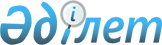 О внесении изменений и дополнения в приказ Министра охраны окружающей среды Республики Казахстан от 28 июня 2007 года № 207-п "Об утверждении Правил проведения государственной экологической экспертизы"
					
			Утративший силу
			
			
		
					Приказ Министра охраны окружающей среды Республики Казахстан от 23 сентября 2011 года № 248-ө. Зарегистрирован в Министерстве юстиции Республики Казахстан 19 октября 2011 года № 7265. Утратил силу приказом Министра энергетики Республики Казахстан от 16 февраля 2015 года № 100      Сноска. Утратил силу приказом Министра энергетики РК от 16.02.2015 № 100 (вводится в действие по истечении двадцати одного календарного дня после его первого официального опубликования).      В целях реализации Закона Республики Казахстан от 15 июля 2011 года "О внесении изменений и дополнений в некоторые законодательные акты Республики Казахстан по вопросам совершенствования разрешительной системы", ПРИКАЗЫВАЮ:



      1. Внести в приказ Министра охраны окружающей среды Республики Казахстан от 28 июня 2007 года № 207-п "Об утверждении Правил проведении государственной экологической экспертизы" (зарегистрированный в Реестре государственной регистрации нормативных правовых актов за № 4844, опубликованный в "Юридической газете" от 17 августа 2007 года № 126 (1329)), следующие изменения и дополнение:



      в Правилах проведения государственной экологической экспертизы, утвержденных указанным приказом:



      пункт 11 изложить в следующей редакции:

      "11. Обязательной государственной экологической экспертизе подлежат следующие объекты:

      1) предпроектная и проектная документация намечаемой деятельности, оказывающей воздействие на окружающую среду, с сопровождающими их материалами оценки воздействия на окружающую среду;

      2) проекты государственных, отраслевых и региональных программ с сопровождающими их материалами оценки воздействия на окружающую среду;

      3) проекты нормативов эмиссий в окружающую среду;

      4) проекты нормативных правовых актов Республики Казахстан, нормативно-технических и инструктивно-методических документов, реализация которых может привести к негативным воздействиям на окружающую среду;

      5) проекты контрактов на проведение операций по недропользованию;

      6) проекты естественно-научных и технико-экономических обоснований по созданию и расширению особо охраняемых природных территорий, упразднению государственных природных заказников и государственных заповедных зон республиканского значения и уменьшению их территорий;

      7) биологические обоснования на добычу и использование ресурсов животного и растительного мира;

      8) проекты генеральных планов застройки (развития) городов и территорий, в том числе территорий специальных экономических зон и территорий с особым режимом ведения хозяйственной деятельности;

      9) материалы обследования территорий, обосновывающие отнесение этих территорий к зонам экологического бедствия или чрезвычайной экологической ситуации;

      10) проекты хозяйственной и иной деятельности, которая может оказывать воздействие на окружающую среду сопредельных государств или для осуществления которой необходимо использование общих с сопредельными государствами природных объектов либо которая затрагивает интересы сопредельных государств, в том числе комплекс "Байконур", определенные международными договорами Республики Казахстан;

      11) документация по применению технологий, техники, за исключением транспортных средств, и оборудования, в том числе перемещаемых (ввозимых) в Республику Казахстан.";



      пункт 33 изложить в следующей редакции:

      "33. Государственная экологическая экспертиза проводится не более двух месяца для объектов I категории, и одного месяца для объектов II, III и IV категорий с момента передачи органам, осуществляющим государственную экологическую экспертизу, всей необходимой документации, прошедшей предварительную экспертизу.";



      пункт 34 изложить в следующей редакции:

      "34. Предварительная экспертиза проводится не более пяти рабочих дней";



      пункт 37 изложить в следующей редакции:

      "37. Объекты государственной экологической экспертизы проходят повторную государственную экологическую экспертизу в случаях:

      1) доработки объекта государственной экологической экспертизы по замечаниям проведенной ранее государственной экологической экспертизы;

      2) внесения в проектную и иную документацию изменений после получения положительного заключения государственной экологической экспертизы;

      3) на основании судебного решения.

      Повторная государственная экологическая экспертиза для объектов I категории проводится не более одного месяца, для объектов II, III и IV категорий проводится не более десяти рабочих дней со дня регистрации.".



      2. Департаменту экологического законодательства и правового обеспечения обеспечить в установленном законодательством порядке государственную регистрацию настоящего приказа в Министерстве юстиции Республики Казахстан и последующее его официальное опубликование в средствах массовой информации.



      3. Настоящий приказ вводится в действие по истечении десяти календарных дней со дня его первого официального опубликования и распространяется на правоотношения, возникшие с 30 января 2012 года.      Министр охраны окружающей

      среды Республики Казахстан                 Н. Ашим
					© 2012. РГП на ПХВ «Институт законодательства и правовой информации Республики Казахстан» Министерства юстиции Республики Казахстан
				